SSM-Meldezentrale :  / Centrale d’annonce CSS :	RF*Computer-Programming	Bettenstr. 10	8215 Hallau	Tel. :  052 681 50 03      	e-mail :    mailto:rf.hallau@shinternet.ch	SSM G-300 /P-25/50 Reg.-Nr. 3.30.06 d/f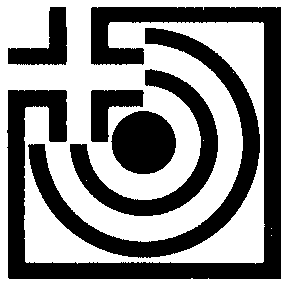 Anmeldung / Inscription   2017Bitte um Zustellung der Teilnahme-Unterlagen und StandblätterPrière de nous transmettre les documents de participation et feuilles de standFür Vereine, die 2016 an der SSM teilgenommen haben:Sie erhalten die Unterlagen automatisch an die letztjährige Adresse zugestellt. Bitte diese Anmeldung nur bei einer Adressänderung einsenden.Pour sociétés ayant participé au CSS de 2016:Vous recevrez automatiquement les documents à l’adresse de l’année passée. Prière de ne remplir cette inscription qu‘en cas de changement d’adresse.Verein / Société:	     	..........................................................................................................................................SSV Adm Nummer / no adm FST:	     	..........................................................................................................................................	GEWEHR / FUSIL 	300m		Teilnehmerzahl / Nombre de participants:	     				……...............................................Standblätter / feuilles de stand:	Normaldruck (75mm Streifen) / Imprimante normal (75mm bande)	Thermodruck (110mm Streifen) / Imprimante thermique (110mm bande)	PISTOLE / PISTOLET 	25m			Teilnehmerzahl / Nombre de participants:	     			......................................................	PISTOLE / PISTOLET 	50m			Teilnehmerzahl / Nombre de participants:	     			......................................................Genaue Anlieferadresse:	Adresse exacte de livraison:Name / nom	     		.........................................................................................................................Vorname /prénom	     	.........................................................................................................................Adresse / adresse	     	.........................................................................................................................PLZ,Ort / CP,ville	     	.........................................................................................................................Tel. / Tél.	      	..................................................................................................E-Mail:	      	..........................................................................................................................................................................................